«Зимние узоры 2015»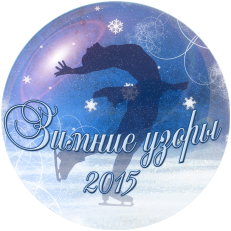 любительские детские соревнования по фигурному катанию на коньках19 - 20 декабря 2015 г.Информационное письмо 3Уважаемые и дорогие, любители фигурного катания  – дети и их родители, тренеры!Информация для участников:Представляем Вашему вниманию Список участников соревнований «Звонкие коньки 2015».Обращаем Ваше внимание на: - ПОКА Участники в Списке НЕ  РАЗДЕЛЕНЫ  на возрастные группы! - зачёркнутые фамилии некоторых участников – это неполная регистрация на момент последнего дня подачи заявок; все вопросы по ним уточняйте у своих представителей или/и тренеров команд. - электронная жеребьёвка стартовых номеров будет проведена 10/12-2015. -  в случае неточностей или ошибок в Списке просим сообщить на мэйл: silver-dream@inbox.ruСписок участников:ДОБРЫХ ВАМ СТАРТОВ!С  уважением, Оргкомитет соревнований «Звонкие коньки 2015»,   7/12-2015.СпортсменыМузыкаприслать строго до10/12Произвольная программаПроизвольная программаЮный фигурист4 года - девочкиГалкина АленаБалахна, Нижегородская обл.5 лет - девочкиКольцова ЕкатеринаКостромаФФК КОМалышева МиленаКостромаФФК КОРоманова НадеждаПереславльЯООО ФФКсдать!Тимофеева ПолинаПереславльЯООО ФФКсдать!6 лет - девочкиМатвеева СофияПереславльЯООО ФФКсдать!Сафонова ЕваПереславльЯООО ФФКсдать!6 лет - мальчикиПрахов ДаниилКостромаФФК КОТихонов МихаилСеверодвинск, Архангельская обл.СтроительУваров-Корюгин РодионПереславльЯООО ФФКсдать!3-ий юношеский разряд3-ий юношеский разряд6 лет - девочкиСироткина АнастасияКостромаФФК КО7 лет - девочкиШумакова ВасилисаКостромаФФК КОРоманова ЕлизаветаКостромасдать!Зубкова ДианаПереславльЯООО ФФКсдать!Уварова-Корюгина КираПереславльЯООО ФФКсдать!8 лет - мальчикиЧуринов ГеоргийЯрославльРовесник2-ой юношеский разряд2-ой юношеский разряд7 лет - девочкиАнтонова ДарьяЯрославльРовесникРеброва МарияКострома8 лет - девочкиВорончихина АлисаЯрославльРовесникПелевина ПолинаБалахна, Нижегородская обл.Лебедева ПолинаКостромаУрожайРябоконь АнастасияСеверодвинск, Архангельская обл.СтроительДубова ВикторияКострома1-ый юношеский разряд1-ый юношеский разряд8 лет - девочкиМеханикова АлисаЯрославльРовесникХодарович УльянаПружаны, БеларусьДЮСШ №2сдать!Захова АринаСеверодвинск, Архангельская обл.Строитель9 лет - девочкиТумакова АлисаКостромаКороткая и произвольная программыКороткая и произвольная программы2-ой спортивный разряд2-ой спортивный разряд9 лет - девочкиРомашова МиланаПружаны, БеларусьДЮСШ №2сдать!Головейчук ЗлатаПружаны, БеларусьДЮСШ №2сдать!10 лет - девочкиЗорова ПолинаВладимирДЮСШ №8Шилова МарияТкачёва ЕлизаветаЯрославльЯрославльРовесникРовесник11 лет - девочкиМеркушева НадеждаЧелябинскЧерных СофияЯрославльРовесник12 лет - девочкиБабушкина ВалерияАрхангельскКаскадРодионова МаринаВладимирДЮСШ №814 лет - девочкиОсташова АнастасияАрхангельскКаскадФилипович АннаАрхангельскКаскад1-ый спортивный разряд1-ый спортивный разряд10 лет - девочкиМайорова НатальяВладимирДЮСШ №8Старшинова КаринаЯрославль11 лет - девочкиАмочкина КсенияВладимирДЮСШ №8Горбачева АлинаПереславльЯООО ФФК13 лет - девочкиВолкова ДарьяМоскваСозвездиеЛюбителиПроизвольная программаПроизвольная программа1-ая ступень4 года - девочкиМахотина АннаПереславльЯООО ФФКсдать!6 лет - девочкиТовпик АнастасияБерёза, БеларусьТрайплсдать!7 лет - девочкиКалинкевич ДианаБерёза, БеларусьТрайплсдать!6-7 лет - мальчикиИльиных ДмитрийМоскваGolden Iceсдать!Махотин ИванПереславльЯООО ФФКсдать!2-ая ступень5 лет - мальчикиТравкин РоманКостромаФФК КО6 лет - мальчикиЛавренов ИльяПружаны, БеларусьДЮСШ №2сдать!4 года - девочкиКирсанова ЕлизаветаКостромаФФК КО5 лет - девочкиФролова ВасилисаКостромаЗахарова КаринаКостромаГустова АлисаКостромасдать!6 лет - девочкиСавина ЮлианаМоскваGolden Iceсдать!Борминская МарияКостромаФФК КОМалова АннаКостромаМохова АринаКостромаФФК КОСкворцова ВалерияКостромасдать!Ванина КсенияКостромаКотюх ЕкатеринаПереславльЯООО ФФКсдать!Боброва ПолинаПереславльЯООО ФФКсдать!7 лет - девочкиНовожилова ЕваКостромаАлимова СоняПереславльЯООО ФФК10 лет девочкиБаушкинер ЮлияИжевск, Удмуртская республикаДЮСШ13 лет девочкиПлотникова ВикаПереславльЯООО ФФКсдать!3-я ступень6 лет - девочкиАндреева ВарвараМоскваGolden Iceсдать!7 лет - девочкиСтепананко ВероникаМоскваGolden Iceсдать!Мельникова ВикторияМоскваGolden Iceсдать!Мельникова СофияМоскваGolden Iceсдать!8 лет - девочкиКошурникова ЕкатеринаПереславльЯООО ФФКсдать!Кашурникова МарияПереславльЯООО ФФКсдать!Волкова АннаПереславльЯООО ФФКсдать!Муленкова СоняПереславльЯООО ФФКсдать!11 лет - девочкиМонахова КристинаЯрославльКаскад4-ая ступень6 лет - девочкиОкунева СветланаКостромаГустова КристинаКостромаФФК КОсдать!Малевич КсенияИвацевичи, БеларусьДЮСШсдать!Захарова АлександраПереславльЯООО ФФКсдать!Карелина ВарвараПереславльЯООО ФФКсдать!7 лет - девочкиСоловьева СофияКостромаФФК КОПротасовицкая ВалерияИвацевичи, БеларусьДЮСШсдать!Корзан АннаИвацевичи, БеларусьДЮСШсдать!Лукьяненко УльянаПереславльЯООО ФФКсдать!Котелева ОлесяПереславльЯООО ФФКсдать!8 лет - девочкиВиноградова АнастасияКостромаФФК КОПлатунова ВероникаКостромаФФК КО9 лет - девочкиБыкова ЕкатеринаМелехово, Владимирская обл.Дворец спорта9 лет - мальчикиБарановский АрсенийКостромаФФК КО5-ая ступень7 лет - девочкиЛебедева АлександраЯрославльКаскад9 лет - девочкиКошурникова УльянаПереславльЯООО ФФКсдать!10 лет девочкиЗяблова АлександраБалахна, Нижегородская обл.ОлимпийскийКотелева ИннаПереславльЯООО ФФКсдать!6-ая ступень8 лет - девочкиКольцова МарияКостромаУрожайТазутдинова КаринаКостромаФФК КО9 лет - девочкиЗвягина МаргаритаМелехово, Владимирская обл.9 лет - мальчикиКузнецов ГригорийЯрославльКаскад7-ая ступень7 лет - девочкиАполонская МарияМосквасдать!9 лет - девочкиЛавренова АннаПружаны, БеларусьДЮСШ №2сдать!10 лет - девочкиИванова ЕкатеринаКостромаФФК КО9 лет - мальчикиИлютко АлексейБерёза, БеларусьТрайплсдать!8-ая ступень9 лет - девочкиРодина ЕлизаветаКостромаФФК КОВасильева ЮлияБерёза, БеларусьТрайплсдать!11 лет - девочкиСемисынова АннаМоскваЛавренова УльянаПружаны, БеларусьДЮСШ №2сдать!12 лет - девочкиПоловникова ЕкатеринаБерёза, БеларусьТрайплсдать!15 лет - девочкиБелоусова АлёнаМелехово, Владимирская обл.Дворец спортаКороткая и произвольная программыКороткая и произвольная программы10-ая ступень10 лет - девочкиЗайцева ЕлизаветаМоскваХрустальный конекДюкова ЕвгенияВладимирДЮСШ №811 лет - девочкиГогу ТаисияПереславльЯООО ФФКсдать!Лаврова АнастасияПереславльЯООО ФФКсдать!11-ая ступень13 лет - девочкиКарсакова АнастасияПереславльЯООО ФФКсдать!Танцы - ПарыNon-ISU - Базовые новисыNon-ISU - Базовые новисыДомино ДарьяБерёза, БеларусьТрайплсдать!Гузаревич ДанилБерёза, БеларусьТрайплсдать!Данилкович АринаБерёза, БеларусьТрайплсдать!Калинкевич СергейБерёза, БеларусьТрайплсдать!Наркевич АленаБерёза, БеларусьТрайплсдать!Карпинчик ГригорийБерёза, БеларусьТрайплсдать!Показательный танецПоказательный танец3-ий уровень10 лет - девочкиЗайцева ЕлизаветаМоскваХрустальный конек